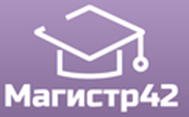 Всероссийский проект конкурсовметодических разработок  уроков и внеклассных мероприятийдля педагогов и обучающихся.«Птичкина столовая»Публикуются списки победителей и призеров конкурса.Остальные участники получат дипломы лауреатов / сертификаты за участие.Рассылка наградных документов (до 30 марта  2018 года).Приказ № 27 от 06.03.2018г.№ п/пФИОРЕГИОН1Нурелова Эльвира СергеевнаРеспублика Алтай2Исакова Екатерина Сергеевна / Исакова Елена Павловна Республика Коми3Кокорина Ирина ЛеонидовнаРеспублика Коми4Шильникова Вера ИвановнаЛипецкая область5Рыбакова Юлия Владимировна,Едемская Лариса ВладимировнаМурманская область6Елесина  Арина / Баженова Марина ВладимировнаСвердловская область7Лунегова Елена / Нуриева Марина АлександровнаСвердловская область8Ловцова Ольга ВладимировнаГ. Тамбов9Исомидинова Фариштомох / Борисова Людмила АлексеевнаТомская область  10Криворучко Алексей / Каткова Елена МихайловнаТомская область  11Самедов Садиг / Миннигулова Екатерина ЮрьевнаТомская область  12Каштанова Ольга ВикторовнаГ. Тюмень13Косажевская Наталья Викторовна,Смирнова Ольга Александровна,Игнатенко Вера ВладимировнаЧелябинская область